BOARD OF DIRECTORSPresidentMichael Huey DMD EndodontistVice PresidentBoeing Technica Feow, Ret.SecretaryEducatorTreasurer SteinConsultantFair Director   Lois Jane LuggElectrical Engineer WSSEF FounderGwen CroswaiteEmeritusKandis Foley CoordinatorCharles Fritz Systems AnalystResearch ScientistJames Luddon, Jr. Professiona Engineer, Ret.Science Educator, Ret.Eectrica Engineer, Ret.Mary OmbergEducator, Ret.Software Engineer, Ret.Aerospace Sr.  Project Mgr.Dr. Shuttha ShutthanandanResearch ScientistNucear Engineer    ___________________Endorsements: Superintendent of Pubic Instruction (OSPI)American Association for        the Advancement                of Science (AAAS) of Sciences (WSAS) WA Association of Schoo Administrators (WASA) ___________________Affiliate:Intel International Science& Engineering Fair (ISEF)___________________Guardian or Teacher,We’re looking forward to having your student with us at this year’s Washington State Science and Engineering Fair (WSSEF). It’s an accomplishment for which your student should be recognized and congratulated. We’ve found through experience that the best way to get local news media or school districts to cover a student’s achievements is for a parent or teacher to contact the local media directly.To help you get information to newspapers, newsletters, broadcast outlets and other media, we’ve included a sample press release on the reverse side of this letter. Simply fill in the blanks with your student’s information and send it to the editor of your local paper or other media source. And because a picture really is worth a thousand words, if you have a photo of your student and her/his project, send it with the WSSEF logo. There are many ways you can celebrate the effort your student has made: a short news article in your local paper, radio or television station, PTSA or school newsletter, school district publication, church or scouting bulletin or family letter – all can bring attention to your student’s accomplishments and inspire other families to learn more about WSSEF. If you prefer to email the news item to your local media, you’ll find an electronic version on our website www.wssef.org. Feel free to change the suggested wording of the press release to personalize it for your student. Photos from the fair are also available on the website. We do ask that you include the WSSEF website (www.wssef.org) in your press release, and we’d greatly appreciate it if you would send a link or a copy of the final article, to publicity@wssef.org.WSSEF is an all-volunteer non-profit organization. It could not happen without the support of the many volunteers who help each year. The Fair also depends on the generous donations and backing of many sponsors. While you’re at the Fair, please take a moment to thank the volunteers and to let our sponsors know you appreciate their support of WSSEF.We wish your student well and we look forward to seeing your student and you at the Fair!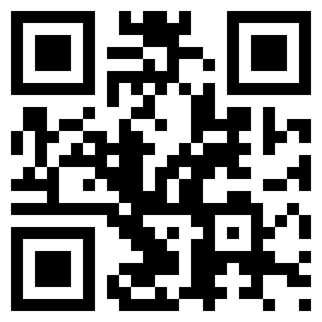 This etter confirms that no portion of funds are used for obbying and that as a 501(c)3 non-profit your donation is tax deductibe to the extent aowabe by law. 